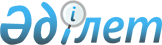 О внесении изменений и дополнений в постановление Правительства 
Республики Казахстан от 18 февраля 2003 года N 168Постановление Правительства Республики Казахстан от 15 апреля 2004 года N 417      Правительство Республики Казахстан постановляет: 

      1. Внести в постановление  Правительства Республики Казахстан от 18 февраля 2003 года N 168 "Об утверждении Программы развития отрасли телекоммуникаций Республики Казахстан на 2003-2005 годы" (САПП Республики Казахстан, 2003 г., N 8, ст. 84) следующие изменения и дополнения: 

      в Программе развития отрасли телекоммуникаций Республики Казахстан на 2003-2005 годы, утвержденной указанным постановлением: 

      в разделе 1 "Паспорт Программы": 

      строку "Источники финансирования" изложить в следующей редакции: 

      "На финансирование в 2003-2005 годы из республиканского бюджета планируется направить 5844,3 млн. тенге, в том числе 2003 году - 40,4 млн. тенге, 2004 году - 5792,9 млн. тенге, 2005 году - 11 млн. тенге. При этом ежегодные объемы уточняются при формировании республиканского бюджета на соответствующий финансовый год"; 

      в разделе 4 "Цели и задачи Программы": 

      подраздел "Экономические задачи" дополнить абзацем следующего содержания: 

      "оказание поддержки социально защищаемых граждан при ребалансировании тарифов на регулируемые услуги телекоммуникаций"; 

      в разделе 5 "Основные направления и механизмы реализации Программы": 

      абзац седьмой пункта 6 дополнить подпунктом 4) следующего содержания: 

      "4) компенсация при повышении тарифов абонентской платы за телефон социально защищаемым гражданам, являющимся абонентами городских сетей телекоммуникаций"; 

      в разделе 6 "Необходимые ресурсы и источники финансирования Программы": 

      абзац первый изложить в следующей редакции: 

      "Для реализации Программы будут привлечены собственные средства и заемные средства операторов связи, займы и кредиты отечественных и зарубежных инвесторов, средства, выделяемые из республиканского и местных бюджетов (в качестве возможного варианта субсидирования (дотирования) убыточных услуг телекоммуникаций), гранты и другие не запрещенные законодательством финансовые средства. На финансирование в 2003-2005 годы из республиканского бюджета планируется направить 5844,3 млн. тенге, в том числе 2003 году - 40,4 млн. тенге, 2004 году - 5792,9 млн. тенге, 2005 году - 11 млн. тенге. При этом ежегодные объемы уточняются при формировании республиканского бюджета на соответствующий финансовый год"; 

      в разделе 8 "План мероприятий по реализации Программы развития отрасли телекоммуникаций Республики Казахстан на 2003-2005 годы": 

      в строке, порядковый номер 1.7., в графе 5 слова "IV квартал 2003 года" заменить словами "II квартал 2004 года"; 

      в строках, порядковые номера 2.4., 2.5., 4.1., 4.3., 4.5., 4.6., 4.8. и 4.9., в графе 4 аббревиатуры "МТК" и "АРЕМЗК" заменить соответственно словами "АИС" и "АРЕМ (по согласованию)"; 

      строку, порядковый номер 1.9., исключить; 

      строку, порядковый номер 1.10., изложить в следующей редакции: 

 

      "1.10.Внести изменения   Приказ  АИС         IV     2,2    Средства 

      и дополнения в                         квартал       республи-                     

      Правила                                2003          канского 

      технической                            года          бюджета 

      эксплуатации в                         IV    14,9 

      области                                квартал  

      телекоммуникаций                       2004 

                                             года 

                                             IV    3,26* 

                                             квартал 

                                             2005 

                                             года                    ";       в графе 4 аббревиатуру "МТК" заменить аббревиатурой "АИС"; 

      в графе 6 слова "2,2* ежегодно" заменить цифрами "14,9"; 

      в строке, порядковый номер 2.1.: 

      графу 2 изложить в следующей редакции: 

      "Разработать перечень универсальных услуг телекоммуникаций"; 

      в графе 3 слово "Приказ" заменить словами "Проект постановления Правительства"; 

      в графе 5 слова "II квартал 2003 года" заменить словами "II квартал 2004 года"; 

      строку, порядковый номер 2.3., изложить в следующей редакции: 

 

      "2.3. Разработать и      Приказ  АИС, АРЕМ   II      Не        - 

      утвердить                  (по согла-  квартал требу- 

      конкурсные                 сованию)    2004    ется 

      документы по                           года 

      выбору операторов                 

      связи,   

      обеспечивающих 

      универсальные 

      услуги 

      телекоммуникаций                                               "; 

 

            в строке, порядковый номер 2.6.: 

      в графе 4 аббревиатуры "МТК, АРЕМЗК" заменить словами "АИС, АРЕМ (по согласованию)"; 

      в графе 6 цифры "2,2*" заменить цифрами "3,74*"; 

      строки, порядковые номера 2.7. и 2.8., изложить в следующей редакции: 

 

      "2.7 Обеспечить          Инфор-  АИС         IV     2511,962 Средства 

     компенсацию убытков мация               квартал         республикан-  

     операторам сельской в Пра-              2004            ского 

     связи по            витель-             года            бюджета 

     представлению       ство 

     универсальных 

     услуг 

     телекоммуникаций                                                  ; 2.8. Предусмотреть       Инфор-  АИС         IV     958,865  Средства 

     целевые трансферты  мация               квартал         республикан- 

     областным бюджетам, в Пра-              2004            ского 

     бюджетам городов    витель-             года            бюджета 

     Астаны и Алматы     ство 

     на компенсацию 

     повышения тарифа 

     абонентской платы 

     за телефон социально 

     защищаемым гражданам, 

     являющимся абонентами 

     городских сетей 

     телекоммуникаций                                                   ";       строку, порядковый номер 3.3., изложить в следующей редакции: 

 

      "3.3. Утвердить План     Проект  АРЕМ        II     Не            - 

      ребалансирования   поста-  (по согла-  квар-  требуется 

      тарифов на         новле-  сованию),   тал 

      универсальные      ния     АИС         2004 

      услуги             Прави-              года 

      телекоммуникаций   тельства                                       ";       в строке, порядковый номер 3.4., в графе 4 аббревиатуры "АРЕМЗК, МТК" заменить словами "АРЕМ (по согласованию), АИС"; 

      в строке, порядковый номер 4.1., в графе 6 цифры "2,2*" заменить цифрами "4,0*"; 

      в строке, порядковый номер 4.3.: 

      в графе 2 после слова "связи" дополнить словами "с компенсацией ему убытков"; 

      в графе 6 слова "Не требуется" заменить цифрами "2299,5"; 

      графу 7 дополнить словами "Средства республиканского бюджета"; 

      в строках, порядковые номера 4.4., 4.7., 4.10., 4.11., 4.12., 5.2., 6.2., 6.3., 

6.4., 7.2. и 7.3., аббревиатуру "МТК" заменить аббревиатурой "АИС"; 

      в строке, порядковый номер 4.5., в графе 2 слово "операторами" заменить словами "взаимодействующими сетями телекоммуникаций"; 

      строку, порядковый номер 4.8., изложить в следующей редакции: 

 

      "4.8.Разработать         Приказ  АИС         II      Не           -  

     уточненный План-                        квартал требуется  

     график введения                         2004  

     системы повременного                    года 

     учета стоимости 

     местных телефонных 

     соединений на сетях      

     телекоммуникаций 

     Республики Казахстан, 

     увязанный с Планом 

     ребалансирования 

     тарифов на 

     универсальные услуги 

     телекоммуникаций                                                  ";       в строках, порядковые номера 5.1. и 5.4., в графе 5 слова "IV квартал 2003 года" и "III квартал 2003 года" заменить словами "II квартал 2004 года"; 

      в строке, порядковый номер 5.5.: 

      в графе 4 слова "МТК, МО, КНБ (по согласованию)" заменить словами "МО, КНБ (по согласованию), АИС"; 

      в графе 5 слова "IV квартал 2003 года" заменить словами "II квартал 2004 года"; 

      в графе 6 цифры "2,2" заменить словами "Не требуется"; 

      в графе 7 слова "Средства республиканского бюджета" исключить; 

      в строке, порядковый номер 5.6., в графе 4 аббревиатуру "МКИОС" заменить словом "Мининформ"; 

      строку, порядковый номер 7.1., исключить; 

      в строках, порядковые номера 7.2. и 7.3.: 

      в графе 6 слова "2,2* ежегодно" заменить словами "Не требуется"; 

      в графе 7 слова "Средства республиканского бюджета" исключить. 

      2. Настоящее постановление вступает в силу со дня подписания.       Премьер-Министр 

      Республики Казахстан 
					© 2012. РГП на ПХВ «Институт законодательства и правовой информации Республики Казахстан» Министерства юстиции Республики Казахстан
				